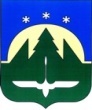 ПРИНЯТОна заседании Педагогического советаПротокол № 01 от «05» сентября 2017 годаУТВЕРЖДАЮЗаведующий МАДОУ «Детский сад № 22 «Планета детства»______________ Полякова Е.В.  Приказ №218  от «05» сентября 2017 года РАБОЧАЯ ПРОГРАММАпо подготовке к обучению грамоте старших дошкольниковАвтор:Учитель-логопед Франк Е.О.Срок реализации:2 годаг. Ханты-Мансийск  «От того, как ребенку будет открыта звуковая действительность языка, строение звуковой формы слова, зависит не только усвоение грамоты, но и все последующие усвоения языка – грамматики и связанной с ней орфографии» Д.Б. Эльконин.I. ЦЕЛЕВОЙ РАЗДЕЛ ПРОГРАММЫПояснительная запискаТрадиционная система образования эффективна только в стабильном мире, который не меняется, в котором человека можно вооружить рецептурным мышлением и стандартными решениями на все случаи жизни. Но современные дети живут в эпоху «неопределенности, разнообразия, возможностей и мотивации» (А.Г.Асмолов). И по требованию времени новый подход к системе образования сильно противоречит традиционному. Он связан с мотивационной установкой «учить учиться» и предполагает преадаптивные модели образования. В рамках этого подхода становится важным научить ребенка адаптироваться к любым условиям и изменениям жизни. Сегодня каждый человек сталкивается с вызовами неопределенности, сложности и разнообразия. Адаптивные модели образования, основанные только на трансляции умений, знаний и навыков, становятся все менее эффективными. Сегодня актуальна главная ценностная установка - учить учиться. Новый подход в образовании направлен на поиск модели, в рамках которой важно не передать конкретные знания или рецепт получения этих знаний, а научить человека самостоятельно находить информацию и пользоваться ею. Становится понятно, что самое важное — это не дать человеку рыбу, а научить его ловить рыбу в любой реке.Федеральный государственный образовательный стандарт дошкольного образования одной из задач определяет «обеспечение равных возможностей для полноценного развития каждого ребенка в период дошкольного детства». В связи с этим актуальны требования преемственности и перспективности в работе двух ступеней образования – дошкольного и начального. Возникает острая потребность в применении технологий успешной подготовки дошкольника к обучению в школе, создающая равные стартовые возможности для любых детей. Но важнее всего реализация образовательной программы не в качестве трансляции знаний, умений и навыков, а как индустрию возможностей (мотивы, действия, смыслы).Нарушения звукопроизношения и недостаточное развитие всех компонентов речи, распространенные среди детей дошкольного возраста, нередко являются причиной затруднений в школьном обучении, особенно в овладении грамотой.  Для организации процесса обучения дошкольников грамоте важным является вопрос выбора технологии. А одним из актуальных вопросов в общей готовности является формирование речевой готовности к школьному обучению. Процесс обучения детей грамоте был предметом исследования ученых различных отраслей: психологии (Л.Выготский, Д.Эльконин), лингвистов (А.Гвоздев, А.Реформатский), классиков дошкольной педагогики (Е.Водовозова, С.Русова), современных педагогов и методистов (А.Богуш, Л.Журова, Н.Варенцова).Наиболее существенные изменения в обучении грамоте были внесены К.Д. Ушинским: он изменил содержание, методы обучения и ценностные ориентации. Его «звуковая метода» пришла на смену догматическому буквослагаемому методу обучения  грамоте. Он считал, что письмо, опирающееся на звуковой анализ, должно идти впереди чтения.Устранить существовавшие трудности в методе Ушинского помог другой инновационный подход, связанный с усовершенствованием звукового анализа слов и введением звуковых схем до знакомства с буквами. Новая система обучения, связанная с именами Д.Эльконина, В.Горецкого и др., способствовала развитию у детей фонематического слуха, пониманию особенностей каждого звука в составе слога и освоению принципа позитивного чтения слога.Важным аспектом в работе современного педагога является активизация творческой активности детей, знание индивидуальных особенностей каждого ребенка. Решение данных задач и вызывает необходимость применения новых технологий обучения. Однако не всякое новое в обучении можно назвать инновационным. Новое только тогда активно входит в жизнь, когда оно опирается на действительные потребности общества и школы, соотносится с достижениями науки в соответствующих областях знаний и имеет такие технологические проработки, которые позволили бы любому педагогу реализовать новые идеи на практике.Уровень образования и профессиональные знания учителя-логопеда позволяют понимать психологическую сущность процессов чтения и письма, механизмы этих видов речевой деятельности человека. Это послужило основанием для возложения обязанностей по организации занятий по подготовке старших дошкольников к обучению грамоте и формированию у детей начальных элементарных умений читать и писать, на учителя-логопеда.Для реализации образовательной деятельности по речевому развитию в группах старшего дошкольного возраста, а именно в направлении подготовки к обучению грамоте, стало необходимым разработать программу, создающую условия для планирования, организации и управления образовательным процессом в данной области. Настоящая рабочая программа по подготовке к обучению грамоте детей старшего дошкольного возраста составлена и является частью основной образовательной программой дошкольного образования муниципального автономного дошкольного образовательного учреждения «Детский сад №22 «Планета детства» в обязательной части и обосновывает выбор цели, содержания, форм организации непрерывной образовательной деятельности.Вид программы – развивающая, направленная на наиболее полное раскрытие интеллектуально-личностного потенциала обучающихся, формирование и развитие их социально-коммуникативных и речевых умений и навыков в построении речевого высказывания в ситуации общения.Возраст участников – от 5 лет до выпуска в начальную общеобразовательную школу.В теории психолого-педагогической технологии используются материалы методики развития речи дошкольников, разработанные Алексеевой М.М., Яшиной В.И. В проведении практических занятий в игровой форме используется методическое пособие-конспект «Играем, читаем, пишем», разработанное Астафьевой Е.О. Данная программа рассчитана на 2 года. В рамках реализации основной образовательной программы дошкольного образования МАДОУ «Детский сад №22 «Планета детства» проводятся занятия по подготовке к обучению грамоте в старших (1 раз в две недели) и подготовительных к школе группах (1 раз в неделю) согласно расписанию по непрерывной образовательной деятельности. Цель: систематизация знаний детей о звуках посредством решения познавательных задач.Целеполагание, основанное на реализации целевых ориентиров, утвержденных ФГОС, определяет ряд следующих задач:   формировать умение рассуждать (логическая грамотность); повышать уровень интеллектуального и общеречевого развития;развивать речевой слух и фонематическое восприятие;формировать знания о гласных и согласных звуках;формировать звуковую аналитико-синтетическую активность;сформировать и поставить правильное звукопроизношение не менее, чем у 80% обучающихся;развивать мелкую моторику (гибкие и точные движения руки), глазомер, чувство ритма;проводить профилактику дисграфии и дислексии. Методологическая обоснованность программыВ целях выбора методики проведения занятий по обучению грамоте и обеспечения положительной динамики в речевом развитии были изучены  современные педагогические технологии. «Педагогическая технология – это совокупность психолого-педагогических установок, определяющих специальный набор и компоновку форм, методов, приемов обучения, воспитательных средств; она есть организационно-методический инструментарий педагогического процесса» (Б.Т. Лихачев). Так как согласно образовательному стандарту дошкольного образования речевое развитие должно включать «владение речью как средством общения и культуры; развитие связной, грамматически правильной диалогической и монологической речи; развитие звуковой и интонационной культуры речи,  формирование звуковой аналитико-синтетической активности как предпосылки обучения грамоте», изучение эффективных технологий по речевому развитию позволило сделать следующие выводы.Русское письмо – звуко-буквенное. Все искания на протяжении истории методики обучения чтению, как отмечает Д. Эльконин, были направлены на выяснение механизма воссоздания звуковой формы слова по его буквенной модели и приемов его формирования. В результате был определен путь обучения грамоте: путь от изучения звуковых значений к буквам; путь анализа и синтеза звуковой стороны речи. Поэтому в современной методике принят звуковой аналитико-синтетический метод обучения грамоте. При обучении грамоте это проявляется в том, что обучающиеся должны: 1) различать четко все гласные и согласные фонемы; 2) находить гласные фонемы в словах; 3) ориентироваться на гласную букву и определять твердость или мягкость предшествующей согласной фонемы; 4) усваивать согласные фонемы в сочетании со всеми гласными.Исходя из этого обозначены необходимые предпосылки обучения грамоте:физиологические (уровень созревания головного мозга, мелкой моторики пальцев рук и кисти);психологические (уровень сформированности психических процессов, в том числе и устной речи);педагогические (степень педагогически грамотного содействия психоречевому развитию ребенка).АктуальностьПроблема подготовки детей к обучению грамоте в последнее время не только не теряет своей актуальности, но приобретает ещё большую остроту в связи с изменениями психологических и социальных условий, в которых находится как ребёнок, так и  воспитывающий его взрослый. От эффективности такой подготовки зависит успешность последующего обучения в школе.Создание развивающего пространства и свободной деятельности детей позволяет включать ребенка в процесс исследования, а не получения готовых знаний; обеспечивает вариативность дошкольной ступени образования, переход на личностно-ориентированное взаимодействие педагога с детьми, индивидуализацию педагогического процесса. Обучать детей грамоте в детском саду необходимо для того, чтобы ребёнок умел использовать свои слух и зрение, умение анализировать, выделять главные признаки речевого материала - одним словом, имел общую ориентировку в звуковой системе языка. Актуальность данной программы в части соответствия целям и задачам Федерального государственного образовательного стандарта в системе дошкольного образования города Ханты-Мансийска также отражена в Муниципальной программе города Ханты-Мансийска "Развитие образования в городе Ханты-Мансийске на 2016-2020 годы» в пункте 7 «развитие муниципальной системы оценки качества образования, включающей оценку результатов деятельности по реализации федерального государственного образовательного стандарта и учет динамики достижений каждого обучающегося». Также актуальность закреплена Постановлением Правительства Ханты-Мансийского автономного округа – Югры от 09.10.2013г. №413-п «О государственной программе Ханты-Мансийского автономного округа - Югры "Развитие образования в Ханты-Мансийском автономном округе - Югре на 2018 - 2025 годы и на период до 2030 года" (с изменениями на 14 сентября 2018 года) в пункте 5 (задачи) «Развитие вариативности воспитательных систем и технологий, нацеленных на формирование индивидуальной траектории развития личности ребенка с учетом его потребностей, интересов и способностей». Новизна рабочей программы заключается в использовании и интеграции современных педагогических технологий в соответствии требованиям федерального государственного образовательного стандарта дошкольного образования. Кроме того, новизна проявляется в универсальности ее применения как для детей с нормой речевого развития, так и для детей, имеющих речевые нарушения.Новизна педагогических решений данной программы заключается в реализации принципа «развивающего вариативного образования». Этот принцип предполагает, что образовательное содержание предлагается ребенку через разные виды деятельности с учетом его актуальных и потенциальных возможностей усвоения этого содержания и совершения им тех или иных действий, с учетом его интересов, мотивов и способностей. Данный принцип предполагает работу педагога с ориентацией на зону ближайшего развития ребенка (Л.С. Выготский), что способствует развитию, расширению как явных, так и скрытых возможностей ребенка. Это возможно при гармоничном и системном соединении психолого-педагогической технологии и различных видов деятельности через интеграцию всех образовательных областей, а также при обеспечении благоприятной психологической атмосферы, ориентации на интересы, потребности, духовные ценности обучающихся и их родителей.  Транслируемость программыДанная программа может быть адаптирована в рамках реализации любой образовательной программы дошкольного образования с учетом имеющейся материально-технической базы. Важный акцент должен быть сделан на качественную подготовку педагога, а именно осознание и практическую реализацию следующих факторов: стандарты носят инновационный характер; в систему условий развития ребенка входит его социальная ситуация развития;взаимодействие взрослого и ребенка – это все образовательная деятельность;особые требования предъявляются к созданию системы общения с ребенком;проведение мониторинга лежит в пространстве динамики развития ребенка для того чтобы определить трудности и проблемы в его развитии и обеспечить своевременную помощь и поддержку.Принципы и подходы к формированию ПрограммыНа основе анализа исследований по проблемам речевого развития детей и опыта работы детских садов можно выделить следующие методические принципы развития речи: Принцип взаимосвязи сенсорного, умственного и речевого развития детей - базируется на понимании речи как речемыслительной деятельности, становление и развитие которой тесно связано с познанием окружающего мира. Речь опирается на сенсорные представления, составляющие основу мышления, и развивается в единстве с мышлением. Поэтому работу по развитию речи нельзя отрывать от работы, направленной на развитие сенсорных и мыслительных процессов.   Принцип коммуникативно-деятельностного подхода к развитию речи - основывается на понимании речи как деятельности, заключающейся в использовании языка для коммуникации. Он вытекает из цели развития речи детей в детском саду – развития речи как средства общения и познания – и указывает на практическую направленность процесса обучения родному языку.Принцип развития языкового чутья («чувства языка»). Языковое чутье – это неосознанное владение закономерностями языка. В процессе многократного восприятия речи и использования в собственных высказываниях сходных форм у ребенка на подсознательном уровне формируются аналогии, а затем он усваивает и закономерности. Дети начинают все более свободно пользоваться формами языка применительно к новому материалу, комбинировать элементы языка в соответствии с его законами, хотя и не осознают их. Принцип формирования элементарного осознания явлений языка - основывается на том, что в основе овладения речью лежит не только имитация, подражание взрослым, но и неосознанное обобщение явлений языка. Образуется своего рода внутренняя система правил речевого поведения, которая позволяет ребенку не просто повторять, но и создавать новые высказывания. Поскольку задачей обучения является формирование навыков общения, а любое общение предполагает способность создавать новые высказывания, то в основу обучения языку следует положить именно формирование языковых обобщений и творческой речевой способности. Принцип взаимосвязи работы над различными сторонами речи, развития речи как целостного образования - Реализация этого принципа состоит в таком построении работы, при котором осуществляется освоение всех уровней языка в их тесной взаимосвязи. Освоение лексики, формирование грамматического строя, развитие восприятия речи и произносительных навыков, диалогической и монологической речи – отдельные, в дидактических целях выделенные, но взаимосвязанные части одного целого – процесса овладения системой языка. В процессе развития одной из сторон речи одновременно развиваются и другие. Работа над лексикой, грамматикой, фонетикой не является самоцелью, она направлена на развитие связной речи. Принцип обогащения мотивации речевой деятельности - от мотива, как важнейшего компонента в структуре речевой деятельности, зависит качество речи и в конечном итоге мера успешности обучения. В повседневном общении мотивы определяются естественными потребностями ребенка во впечатлениях, в активной деятельности, в признании и поддержке. Важными задачами являются создание педагогом положительной мотивации для каждого действия ребенка в процессе обучения, а также организация ситуаций, вызывающих потребность в общении. Принцип обеспечения активной речевой практики - язык усваивается в процессе его употребления, речевой практики. Речевая активность является одним из основных условий своевременного речевого развития ребенка. Повторность употребления языковых средств в меняющихся условиях позволяет выработать прочные и гибкие речевые навыки, усвоить обобщения. Речевая активность – это не только говорение, но и слушание, восприятие речи. Поэтому важно приучать детей к активному восприятию и пониманию речи педагога. Целевыми ориентирами (ожидаемыми результатами) данной программы являются составляющие готовности к обучению грамоте:сформировано умение рассуждать как компонент логической грамотности; достигнут достаточный уровень интеллектуального и общеречевого развития;сформированы знания о гласных и согласных звуках;отсутствует низкий уровень развития речевого слуха и фонематического восприятия;сформированы основы звуковой аналитико-синтетической активности;поставлено правильное звукопроизношение не менее, чем у 80% обучающихся (данные диагностики);выработаны гибкие и точные движения руки, развитый глазомер, чувство ритма у большинства обучающихся;обеспечена профилактика дисграфии и дислексии. Целевые ориентиры Программы выступают основаниями преемственности дошкольного и начального общего образования. При соблюдении требований к условиям реализации Программы настоящие целевые ориентиры предполагают формирование у детей дошкольного возраста предпосылок к учебной деятельности на этапе завершения ими дошкольного образования. Образовательные компетенции, формируемые в процессе реализации программыЛичностные результаты: - умение работать в группе;  - наличие мотивации к творческому труду; - интеллектуальное и духовное развитие личности ребёнка;- установка на поиск решений в противоречивых ситуациях. Познавательные результаты: - умение задавать вопросы и отвечать;  - способность строить причинно-следственные цепочки, строить предположения, делать выводы; - способность работать со схемами и моделями слов и предложений;- умение воспроизводить информацию с помощью ключевых слов, знаков и схем; - умение и желание создавать творческие работы на заданную тему. Регулятивные результаты: - способность сосредоточиваться на обсуждении предложенной темы; - способность оценивать результат собственной творческой деятельности; - умение презентовать свой продукт творчества. Показатели, по которым педагог в текущем режиме может оценивать уровень морально-психологического климата и эмоционального настроя детей:Включенность всех детей в активную деятельность. Каждый ребенок выбирает и пользуется предлагаемым предметным материалом (доступность и удобство его размещения) Низкий уровень шума в группе (так называемый «рабочий шум»), при этом голос педагога не доминирует над голосами детей, но, тем не менее, хорошо всем слышен.  Низкая конфликтность между детьми: они редко ссорятся из-за игр, игрового пространства или материалов, так как увлечены интересной деятельностью. Выраженная продуктивность самостоятельной деятельности детей: много рассказов, экспериментов, игровых импровизаций и других продуктов создается детьми в течение занятий. Положительный эмоциональный настрой детей, их жизнерадостность, открытость, желание посещать занятия по подготовке к обучению грамоте. II СОДЕРЖАТЕЛЬНЫЙ РАЗДЕЛ ПРОГРАММЫ2.1. Этапы реализации программы:В реализацию программы на каждый учебный год включаются следующие этапы: 	  2.1.1. Добуквенный, звуковой период обучения.Предшествует знакомству и работе с буквами. Педагог показывает, что речь "строится" из звуков. Проводятся звуковые игры, цель которых - выделение в словах определенных звуков.2.1.2. Звуковой анализ слов.Определяются отдельные звуки в слове, различаются твердые и мягкие пары согласных, выделяется ударный гласный звук. Выделяются все звуки в словах из трех - пяти звуков и фиксируются с помощью фишек (кусочков картона, пуговиц, мозаики).2.1.3. Буквенный период обучения.Знакомство с алфавитным обозначением звуков с помощью картинной азбуки, кубиков или выкладывая изображения букв из палочек, рисуя буквы на бумаге или песке,  отыскивая знакомые буквы в наглядной информации группы, стендах в коридорах учреждения. Все это помогает сделать обучение ненавязчивым и интересным.2.1.4. Слоговой период обучения.На первых порах обучения ребенка слог является основной единицей чтения.  Нараспев и протяжно произносятся слоги, чтобы избежать "рубленого" слога, который замедляет переход от слогового чтения к чтению словами.2.1.5. Слияние слогов в словаВ первую очередь, на этом этапе проводится работа со столбиками слов, имеющих одинаковое начало или конец. Это упражнение очень хорошо автоматизирует навык чтения и облегчает сам процесс прочитывания, т.к. относительно новыми для детей в прочитываемых словах всякий раз оказываются несколько букв, а не все слово целиком.  2.1.6. Предложение. Отмечается, что наша речь делится на предложения и слова. Обращается внимание на смысловую и интонационную законченность предложения (точка, восклицательный и вопросительный знаки в конце предложения).    Формируется навык красиво и правильно строить предложения: работать над паузой, интонацией, постановкой логического ударения; развивается умение составлять схему предложения. 2.1.7. Развитие речи.  Совершенствуется речевой аппарат детей, систематически включается в занятие артикуляционная гимнастика и разминка (чтение скороговорок, потешек, чистоговорок, стихов). На основе познавательного интереса детей используются загадки, «шифровки» ребусов, разгадывание кроссвордов. Используются словесные игры, сюрпризные моменты, игровые ситуации.                                                                                                                                         2.2. Описание вариативных форм, способов и средств реализации программы                                                                                             При определении структуры образовательного педагог опирается на положения концепции Л.С. Выготского «Схема развития любого вида деятельности такова: сначала она осуществляется в совместной деятельности со взрослыми, затем – в совместной деятельности со сверстниками и, наконец, становится самостоятельной деятельностью ребенка», и взгляды Д.Б. Эльконина «Специфика дошкольного образования заключается в том, что обучение является по сути процессом усвоения содержания в видах деятельности».Основным средством работы с детьми является педагогический поиск. Педагог не должен давать готовые знания, раскрывать перед ним истину, он должен учить её сам находить. Если ребенок задает вопрос, не надо тут же давать готовый ответ, наоборот надо спросить его, что он сам об этом думает. Пригласить его к рассуждению. И наводящими вопросами подвести к тому, чтобы ребенок сам нашел ответ. Если же он не задает вопрос, тогда педагог должен указать на противоречие. Тем самым он ставит ребенка в ситуацию, когда нужно найти ответ, т.е. в какой-то момент повторить исторический путь познания и преобразование предмета или явления.2.2.1. Средства развития речиВ методике принято выделять следующие средства речевого развития детей:общение взрослых и детей: сложный и многогранный феномен жизнедеятельности человека, выступающий одновременно как: процесс взаимодействия людей; информационный процесс (обмен информацией, деятельностью, ее результатами, опытом); средство и условие передачи и усвоения социального опыта; отношение людей друг к другу; процесс взаимовлияния людей друг на друга; сопереживание и взаимопонимание людей;культурная языковая среда, речь воспитателя: подражание речи взрослых является одним из механизмов овладения родным языком. Внутренние механизмы речи образуются у ребенка только под влиянием систематически организованной речи взрослых. Следует учитывать, что, подражая окружающим, дети перенимают не только все тонкости произношения, словоупотребления, построения фраз, но также и те несовершенства и ошибки, которые встречаются в их речи. Поэтому к речи педагога предъявляются высокие требования: содержательность и одновременно точность, логичность; соответствие возрасту детей; лексическая, фонетическая, грамматическая, орфоэпическая правильность; образность; выразительность, эмоциональная насыщенность, богатство интонаций, неторопливость, достаточная громкость; знание и соблюдение правил речевого этикета; соответствие слова воспитателя его делам;обучение родной речи и языку на занятиях: в методике приняты специальные занятия, на которых ставят и целенаправленно решают определенные задачи речевого развития детей. Без этого невозможно обеспечить на должном уровне речевое развитие детей. Обучение на занятиях позволяет выполнить задачи всех разделов программы. Нет ни одного раздела программы, где бы не существовала потребность в организации всей группы. Педагог целенаправленно отбирает тот материал, в усвоении которого дети испытывают затруднения, развивает те навыки и умения, которые трудно сформировать в других видах деятельности. Процесс обучения вносит в речевое развитие детей такие качества, которые в обычных условиях развиваются слабо. Прежде всего это фонетические и лексико-грамматические обобщения, которые составляют ядро языковых способностей ребенка и играют первостепенную роль в усвоении языка, звуко- и словопроизношении, построении связных высказываний и др. Не у всех детей стихийно, без целенаправленного руководства взрослого, развиваются языковые обобщения, а это приводит к отставанию в их речевом развитии. Некоторые дети овладевают лишь элементарными формами разговорной речи, затрудняются в ответах на вопросы, не умеют рассказывать. И напротив, в процессе обучения они приобретают способность задавать вопросы, рассказывать. Занятия помогают преодолевать стихийность, решать задачи развития речи планомерно, в определенной системе и последовательности;художественная литература: используется при решении речевых задач в сочетании с развитием мышления и использованием литературных источников.  Взаимосвязь, взаимодействие разных задач приводят к правильному речевому воспитанию. Принцип единого содержания является ведущим. Важность этого принципа состоит в том, что внимание детей не отвлекается на новые персонажи и пособия, а на уже знакомых словах и понятиях проводятся грамматические, лексические, фонетические упражнения; отсюда и переход к построению связного высказывания становится для ребенка естественным и нетрудным. Интегрируются такие виды работы, которые в конечном итоге направлены на развитие связной речи. Словарные, грамматические упражнения, работа по воспитанию звуковой культуры речи связаны с выполнением заданий на построение монологов разных типов. Объединение задач на занятии может осуществляться по-разному: связная речь, словарная работа, звуковая культура речи; связная речь, словарная работа, грамматический строй речи; связная речь, звуковая культура речи, грамматически правильная речь.2.2.2. При некоторых общих принципах и подходах к детям большое внимание в Программе уделяется развитию детской индивидуальности, учету темпа развития и деятельности каждого ребенка, его собственных предпочтений. В программе достаточно времени отводится для свободной деятельности детей по выбору. Однако это не просто время, когда дети представлены сами себе, а время работы педагога в выбранной детьми сфере деятельности. Так, педагог может присоединиться к детям, занимающимся штриховкой или обводкой элементов или образов букв, и помочь им продвинуться в создании самостоятельных замыслов или в использовании новых приемов. Возможно в это время и наблюдение за детьми с целью выявления  особенностей их взаимодействия и деятельности.     Образовательная работа педагога с детьми происходит в процессе различных образовательных ситуаций. Образовательные ситуации могут специально создаваться для решения какой-либо образовательной задачи. Такие ситуации специально организуются, планируются, для них готовится материал, продумывается место и время их создания (организации). Иначе говоря, это «прямые» образовательные ситуации или занятия. Основная цель и задача педагога в таких ситуациях – образовательная: развитие у детей познавательных и творческих способностей, психических качеств, сообщение им знаний, создание условий для овладения детьми определенными действиями.     Взаимодействие педагога с детьми, детей друг с другом носит характер диалога и активного сотрудничества. Для образовательной работы педагог использует все многообразие форм работы, ситуаций взаимодействия и общения с детьми. Это могут быть:свободная игра детейролевая игра педагога с детьми (индивидуально или с несколькими)По видам детской активности:Каждая из перечисленных ситуаций может рассматриваться как образовательная и вносить свой вклад в развитие ребенка. Важно при этом осознанное профессиональное отношение педагога к взаимодействию и общению с детьми.2.3. Практическая значимость и содержание психолого-педагогической технологииПрактическая значимость программы заключается в том, накопленные и разработанные дидактические игры, упражнения активизируют познавательную деятельность дошкольника, тем самым повышают качество подготовки детей к школе. Реализация программы организуется через использование современных педагогических технологий, разнообразные приемы и средства обучения, позволяющие в рамках одной программы готовить дошкольников к обучению грамоте как с нормой речевого развития, так и имеющих нарушения. Закономерности овладения элементами чтения и письма, предпосылки к обучению грамоте, наличие разработанной и апробированной методики позволяют выделить содержание работы по подготовке дошкольников к обучению грамоте, а именно ознакомить детей с основными единицами речи и научить правильно пользоваться терминами их обозначения: «слово», «предложение», «слог», «звук».При формировании представлений о слове выделяем: - вычленение слова из потока речи и раскрытие слова как самостоятельной смысловой единицы. С этой целью используются игровые упражнения, в которых дети словами называют разные предметы и игрушки, их свойства и качества.  Например, формулировки заданий к упражнениям: «Подбери слово, близкое по значению слову …. Скажи слово, противоположное по смыслу слову …»Для сравнения со словами, имеющими определенный смысл, произносится какое-нибудь звукосочетание (шк, ра). Уточняется, понятно ли значение звукосочетания. Затем поясняется: «Это не слово, а просто звуки, которые ничего не значат. Каждое слово имеет значение, смысл». Таким образом, у детей воспитывается внимание к слову; они практическим путем усваивают значение слова, воспринимают его как самостоятельную единицу речи, начинают правильно использовать в своей речи.Научить выделять из речевого потока предложение, воспринимать его как несколько связанных по смыслу слов, выражающих законченную мысль.Детям предлагается готовый или составляется вместе с ними небольшой рассказ по картине. Рассказ произносится четко, с интонационным выделением каждого предложения: «В саду растут яблони. Дети собирают урожай. Яблоки лежат в корзине». Далее к каждому предложению ставятся вопросы: «О чем говорится вначале? Что я сказала про сад?». Далее  предлагается еще раз послушать рассказ, сообщается, что в нем три предложения, что наша речь состоит из предложений; в каждом предложении про что-то говорится. Затем дети сами составляют предложения по игрушкам, картинкам. Для закрепления используются такие приемы, как: придумывание предложений с заданным словом; придумывание предложения, которое начиналось бы с определенного слова; составление предложения по двум картинкам; придумывание «веселого» предложения; сочинение рассказа,  сказки.Все эти приемы сопровождаются выделением предложений, их подсчетом, анализом смыслового содержания. Овладение словом «предложение» подготавливает детей к анализу словесного состава предложения.Ознакомить со звуками речевыми и неречевыми; формировать умения звукового анализа речи. Проводимые игры и упражнения направлены на  развитие органов речи и слуха детей, восприятию правильного звука и к правильному артикуляционному укладу, необходимому для его воспроизведения.  Подбор игр идет в строгой последовательности: сначала для развития слухового внимания, т. е. умения различать неречевые звуки по их звукочастотным свойствам. Затем для развития речевого слуха, т. е. умения ребенка различать голоса людей, понимать смысл фразы говорящего. И лишь после этого ведется работа по развитию фонематического слуха - умению слышать составные части слова. Проводятся такие игры, как «Поймай звук», «Хлопни-топни», «Цепочка слов». Научить определять на слух первый и последний звук в слове, место каждого звука в слове, выделять заданный звук в словах и определять его позицию в слове. Учитывая различную сложность форм фонематического анализа и синтеза и последовательность овладения ими в онтогенезе, работа проводится в следующей последовательности: Выделение звука на фоне слова. Вычленение звука в начале, в конце слова. Определение первого и последнего звука в слове, а также его место (начало, середина, конец слова). Определение последовательности, количества и места звуков по отношению к другим звукам. Проводятся различные упражнения: определи первый звук;  подбери картинку, название которой начинается на данный звук; назови слова, которые заканчиваются на данный звук и т.д.  Формировать знания о гласных и согласных звуках на основе понимания различия их образования; дать понятие о составе слога как части слова, образованной из одного или нескольких звуков, о роли гласных звуков. Работа по различению гласных и согласных звуков начинается с односложных слов (например: шар, лук, рот и т.д.).  Детям предлагается выделить звуки, которые слышатся в середине слова – а, о, у, э, ы, и. «Эти звуки необыкновенные, когда их произносишь, ничего во рту тебе не мешает – ни губы, ни зубы, ни язычок». После этого  объединяем все эти звуки в одну группу и говорим, что они называются гласными. Гласные звуки  обозначаются красными фишками.  Детям объясняется, что есть и другая группа звуков – согласные, обращаем внимание на особенность согласных звуков: при их произнесении нам всегда что-то мешает: губы, зубы, язык. Те согласные, которые звучат твёрдо, будем обозначать синими фишками, а те согласные, которые произносим мягко - зелёными фишками. Проводя звуковой анализ слов, дети дают характеристику каждому звуку, подбирая соответствующую фишку.Упражнять в делении слов на слоги с ориентацией на громкие звуки, определение количества и последовательности слогов; показать зависимость значения слова от порядка слогов в нем (бан-ка — ка-бан); научить определять ударные и безударные слоги в словах, замечать смысловую роль ударения (за’мок — замо’к); упражнять в составлении слоговых схем слов и подборе слов к заданной схеме. В первую очередь знакомимся с термином «слог» (на первых порах употребляется выражение «часть слова», поскольку дети смешивают понятия «слог» и «слово»). На начальном этапе работы для анализа берутся двухсложные слова, состоящие из прямых открытых слогов, произношение и написание которых совпадают (Маша, лиса).  Педагог опирается не только на слуховое восприятие, но и на зрительное (сколько раз откроется рот при произнесении слова, столько в нем частей), а также тактильно-мышечные ощущения (предлагает детям поставить руку тыльной стороной ладони под подбородок: сколько раз подбородок коснется руки при произнесении слова, столько частей в слове). Тут же слово графически изображается на доске в виде горизонтальной черты, разделенной посередине небольшой вертикальной черточкой. Постепенно для анализа вводят слова, состоящие из трех частей (ма-ли-на, кар-ти-на), и только потом слова односложные (сыр, дом), поскольку на них нельзя продемонстрировать, что такое часть слова. С односложными словами дети знакомятся в дидактической игре, в которой классифицируют картинки с названиями, состоящими из разного количества слогов. На протяжении обучения используются следующие приемы: количественный и порядковый счет слогов в слове; подсчет прикасаний тыльной стороны ладони к подбородку при произнесении слова; схематическое изображение слогового состава слова; моделирование слогового состава с помощью слоговой линейки; самостоятельные действия детей со словами, усвоение принципа деления слов на составляющие их слоги; произнесение слова по слогам (хоровое и индивидуальное), установление их последовательности, соотнесение со схемой; «превращение» коротких слов в длинные и наоборот, соответственное изменение схем слогового строения слова (лиса, лисица, лисонька); намеренные ошибки педагога при слоговом произнесении слов в процессе работы со схемой и исправление ошибок детьми с соответствующими умозаключениями; перестановка слогов в слове (трансформация слов): мышка – камыш, банка – кабан; разнообразные игровые приемы. Познакомить с твердыми и мягкими согласными звуками; научить выполнять на слух звуковой анализ слов, строить звуковые схемы слов из меток или фишек в соответствии с порядком (гласный или согласный, твердый или мягкий согласный). Проводятся игры и упражнения на  уточнение значений имеющихся у детей слов и дальнейшее обогащение словарного запаса путем накопления новых слов (относящихся к различным частям речи),  знакомство с различными способами словообразования и словоизменения. Звуковой анализ проходит следующие стадии: интонационное выделение последовательности фонем и общий фонемный анализ слова с опорой на картинку-схему и фишки; дифференциация гласных и согласных фонем; установление места ударения в слове; дифференциация согласных фонем по твердости и мягкости и моделирование основных фонематических отношений в слове; проведение звукового анализа без опоры на наглядность – графической схемы, а затем постепенно и отказ от фишек. Полный звуковой анализ осуществляется в уме.Помогать детям практически осваивать морфологическую систему родного языка (изменение по родам, числам, лицам, временам). Освоение грамматического строя представляет большую сложность для детей, поскольку грамматические категории характеризуются абстрактностью и отвлеченностью. К тому же грамматический строй русского языка отличается наличием большого числа непродуктивных форм и исключений из грамматических норм и правил. Дети усваивают грамматический строй практически, путем подражания речи взрослых и языковых обобщений. Дети обучаются способам соединения слов в словосочетания и предложения разных типов – простые и сложные. В зависимости от цели сообщения предложения делятся на повествовательные, вопросительные и побудительные. С целью развития синтаксической стороны речи используются дидактические игры, сюжетные картинки, словесные упражнения, коммуникативные ситуации, художественные тексты.Развивать навыки владения синтаксической стороной: учить правильному согласованию слов в предложении, построению разных типов предложений и сочетанию их в связном тексте. В работе над синтаксисом на первый план выступает задача формирования навыков построения разных типов предложений и умения соединять их в связное высказывание. Сюжетная картинка дает большие возможности для составления предложения, нежели предметная, потому что она, как правило, динамична. Овладение навыками построения сложных предложений требует осмысления значений союзов сочинения и подчинения. Необходимо активизировать в речи дошкольников употребление сочинительных союзов (а, но, и, то-то), служащих для связи слов в предложении и для связи предложений, и подчинительных союзов (что, чтобы, потому что, если, когда, так как) для связи предложений. Например: «Закончи предложение: Маленькая Настя скатилась с горки на санках, хотя …(ей было страшно). Тане подарили куклу, потому что... Мы пошли гулять на улицу, когда... «Ответь на вопросы: Почему птицы осенью улетают на юг? Когда можно переходить улицу? Для чего нужен пылесос?» Вопросы «почему?», «когда?», «зачем?», «для чего?» развивают у ребенка умение устанавливать причинно-следственные, временные, целевые связи и отношения.Учить понимать смысловое развернутое высказывание. Для решения этих задач активно используются разнообразные виды игр:- сюжетно-ролевые игры, (Школа, Больница, Парикмахерская, Магазин, Моряки, Строители; игры с готовым текстами («Два мороза», «Пастух», «Красная ленточка-белое перо») развивают связную речь, помогают детям усвоить правила ведения диалога;- дидактические, предполагающие диалогическое взаимодействие, но не содержащие готовых реплик: «Кто кого запутает», «Поручение», «Да и нет», «Угощайся пирожком» - тренируют детей в нахождении правильных реплик в ответе на поставленный вопрос. Составление описательных рассказов, дидактические игры с телефоном «Вызов врача», «Звонок маме на работу» развивают монологическую речь. Подготавливать детей к элементам письма в единстве с подготовкой к обучению элементам чтения (слоги). На этапе дошкольного образования реализуется первый этап формирования навыка письма, который характеризуется тем, что внимание ребёнка направлено на анализ звука, который нужно написать, затем – на перекодировку фонем в графему, удержание в памяти последовательности фонем и графем. Но и это еще не письменная речь, а только владение техникой письма.Главные задачи подготовки руки и глаза к письму:- развитие точности зрительного восприятия, развитие точности пространственной дифференцировки;- развитие ориентировки в пространстве по направлениям (вправо, влево, правая сторона, левая сторона; верхняя, нижняя линейка, клеточка);- ознакомление с правилами письма: пишут слева на право; последовательно заполняют страницу, сохраняя одинаковую величину и равное расстояние между элементами. В формировании навыка чтения проводится членение слов на слоги, запоминание графического знака слога, узнавание по графическому знаку слога его звукового значения, слияние звуковых форм слогов в слово. В основе этого метода лежит позиционный принцип чтения, т.е. произнесение согласной фонемы при чтении производится с учетом позиции следующей за ней гласной фонемы. Например, в словах «мал, мел, мял, мыл, мул» согласный звук произносится по-разному в зависимости от того, какой звук за ним следует. При обучении грамоте это проявляется в том, что обучающиеся должны: 1) различать четко все гласные и согласные фонемы; 2) находить гласные фонемы в словах; 3) ориентироваться на гласную букву и определять твердость или мягкость предшествующей согласной фонемы; 4) усваивать согласные фонемы в сочетании со всеми гласными.Развивать двигательную сторону графического навыка с формированием психомоторной готовности к письму. В первую очередь практикуется подготовка мелкой мускулатуры руки к письму и выработка умения управлять своими движениями (штриховка и упражнение в написании элементов букв). Сначала дети осваивают зарисовку по точкам, а затем зарисовку фигур, состоящих из прямых линий, а также письмо прямых палочек; учатся аккуратно заштриховывать фигуры вертикальными и горизонтальными линиями. Затем осваивается письмо наклонных линий, зарисовка фигур, состоящих из прямых и наклонных линий, обводка и штриховка фигур косыми линиями. В завершение дети овладевают зарисовкой наиболее сложных фигур, включающих круги и овалы, осваивают написание палочек с петлей. Кроме заштриховки линиями дети усваивают заштриховку фигур точками. В процессе этих упражнений обращается внимание на развитие глазомера и точности зрительного восприятия, пространственных ориентировок на листе тетради.2.4. Взаимодействие взрослых с детьмиДля личностно-порождающего взаимодействия характерно принятие ребенка таким, какой он есть, и вера в его способности. Взрослый не подгоняет ребенка под какой-то определенный «стандарт», а строит общение с ним с ориентацией на достоинства и индивидуальные особенности ребенка, его характер, привычки, интересы, предпочтения. Он сопереживает ребенку в радости и огорчениях, оказывает поддержку при затруднениях, участвует в его играх и занятиях. Взрослый старается избегать запретов и наказаний. Ограничения и порицания используются в случае крайней необходимости, не унижая достоинство ребенка. Такой стиль воспитания обеспечивает ребенку чувство психологической защищенности, способствует развитию его индивидуальности, положительных взаимоотношений со взрослыми и другими детьми. Ребенок учится брать на себя ответственность за свои решения и поступки. Ведь взрослый везде, где это возможно, предоставляет ребенку право выбора того или действия. Признание за ребенком права иметь свое мнение, выбирать занятия по душе, партнеров по игре способствует формированию у него личностной зрелости и, как следствие, чувства ответственности за свой выбор. Ребенок приучается думать самостоятельно, поскольку взрослые не навязывают ему своего решения, а способствуют тому, чтобы он принял собственное.Ребенок учится адекватно выражать свои чувства. Помогая ребенку осознать свои переживания, выразить их словами, взрослые содействуют формированию у него умения проявлять чувства социально приемлемыми способами.Ребенок учится понимать других и сочувствовать им, потому что получает этот опыт из общения со взрослыми и переносит его на других людей.III ОРГАНИЗАЦИОННЫЙ РАЗДЕЛ ПРОГРАММЫ 3.1. Психолого-педагогические условия, обеспечивающие развитие ребенкаПрограмма обеспечивает создание следующих психолого-педагогических условий, обеспечивающих развитие ребенка в соответствии с его возрастными и индивидуальными возможностями и интересами.1. Личностно-порождающее взаимодействие взрослых с детьми, предполагающее создание таких ситуаций, в которых каждому ребенку предоставляется возможность выбора деятельности, партнера, средств и пр.; обеспечивается опора на его личный опыт при освоении новых знаний и жизненных навыков.2. Ориентированность педагогической оценки на относительные показатели детской успешности, то есть сравнение нынешних и предыдущих достижений ребенка, стимулирование самооценки.3. Формирование игры как важнейшего фактора развития ребенка.4. Создание развивающей образовательной среды, способствующей физическому, социально-коммуникативному, познавательному, речевому, художественно-эстетическому развитию ребенка и сохранению его индивидуальности.5. Участие семьи как необходимое условие для полноценного развития ребенка дошкольного возраста.6. Профессиональное развитие педагога, направленное на развитие профессиональных компетентностей, в том числе коммуникативной компетентности и мастерства мотивирования ребенка, а также владения правилами безопасного пользования Интернетом, предполагающее создание сетевого взаимодействия педагогов и управленцев, работающих по Программе.3.2. Описание требований к условиям реализации программы                                           Требования к условиям реализации Программы включают требования к психолого-педагогическим, кадровым, материально-техническим и финансовым условиям реализации Программы, а также к развивающей предметно-пространственной среде.Условия реализации Программы должны обеспечивать полноценное развитие личности детей во всех основных образовательных областях, а именно: в сферах социально-коммуникативного, познавательного, речевого, художественно-эстетического и физического развития личности детей на фоне их эмоционального благополучия и положительного отношения к миру, к себе и к другим людям. Указанные требования направлены на создание социальной ситуации развития для участников образовательных отношений, включая создание образовательной среды, которая:1) гарантирует охрану и укрепление физического и психического здоровья детей;2) обеспечивает эмоциональное благополучие детей;3) способствует профессиональному развитию педагогических работников;4) создает условия для развивающего вариативного дошкольного образования;5) обеспечивает открытость дошкольного образования;6) создает условия для участия родителей (законных представителей) в образовательной деятельности.3.2.1. Для успешной реализации Программы обеспечиваются следующие психолого-педагогические условия:1) уважение взрослых к человеческому достоинству детей, формирование и поддержка их положительной самооценки, уверенности в собственных возможностях и способностях;2) использование в образовательной деятельности форм и методов работы с детьми, соответствующих их возрастным и индивидуальным особенностям (недопустимость как искусственного ускорения, так и искусственного замедления развития детей);3) построение образовательной деятельности на основе взаимодействия взрослых с детьми, ориентированного на интересы и возможности каждого ребенка и учитывающего социальную ситуацию его развития;4) поддержка взрослыми положительного, доброжелательного отношения детей друг к другу и взаимодействия детей друг с другом в разных видах деятельности;5) поддержка инициативы и самостоятельности детей в специфических для них видах деятельности;6) возможность выбора детьми материалов, видов активности, участников совместной деятельности и общения;7) защита детей от всех форм физического и психического насилия  8) поддержка родителей (законных представителей) в воспитании детей, охране и укреплении их здоровья, вовлечение семей непосредственно в образовательную деятельность.3.2.2. При реализации Программы проводится оценка индивидуального развития детей. Такая оценка производится педагогом в рамках педагогической диагностики (оценки индивидуального развития детей дошкольного возраста, связанной с оценкой эффективности педагогических действий и лежащей в основе их дальнейшего планирования).Результаты педагогической диагностики (мониторинга) могут использоваться исключительно для решения следующих образовательных задач:1) индивидуализации образования (в том числе поддержки ребенка, построения его образовательной траектории или профессиональной коррекции особенностей его развития);2) оптимизации работы с группой детей.3.2.3. Наполняемость подгруппы определяется с учетом возраста детей, их состояния здоровья, специфики Программы.3.2.4. Условия, необходимые для создания социальной ситуации развития детей, соответствующей специфике дошкольного возраста, предполагают:1) обеспечение эмоционального благополучия через:непосредственное общение с каждым ребенком;уважительное отношение к каждому ребенку, к его чувствам и потребностям;2) поддержку индивидуальности и инициативы детей через:создание условий для свободного выбора детьми деятельности, участников совместной деятельности;создание условий для принятия детьми решений, выражения своих чувств и мыслей;недирективную помощь детям, поддержку детской инициативы и самостоятельности в разных видах деятельности (игровой, исследовательской, проектной, познавательной и т.д.);3) построение вариативного развивающего образования, ориентированного на уровень развития, проявляющийся у ребенка в совместной деятельности со взрослым и более опытными сверстниками, но не актуализирующийся в его индивидуальной деятельности (далее - зона ближайшего развития каждого ребенка), через:создание условий для овладения культурными средствами деятельности;организацию видов деятельности, способствующих развитию мышления, речи, общения, воображения и детского творчества;оценку индивидуального развития детей;4) взаимодействие с родителями (законными представителями) по вопросам образования ребенка, непосредственного вовлечения их в образовательную деятельность, в том числе посредством создания образовательных проектов совместно с семьей на основе выявления потребностей и поддержки образовательных инициатив семьи.3.3. Организация развивающей предметно-пространственной средыРазвивающая предметно-пространственная среда в группе обеспечивает реализацию рабочей программы, разработанную с учетом основной образовательной программы дошкольного образования детского сада. Развивающая предметно-пространственная среда – часть образовательной среды, представленная специально организованным пространством (помещениями детского сада, прилегающими и другими территориями, предназначенными для реализации Программы), материалами, оборудованием, электронными образовательными ресурсами (в том числе  развивающими компьютерными играми) и средствами обучения и воспитания детей дошкольного возраста, охраны и укрепления их здоровья, предоставляющими возможность учета особенностей их развития. Развивающая предметно-пространственная среда направлена на формирование познавательных интересов и познавательных действий ребенка в различных видах деятельности и создается педагогами для развития индивидуальности каждого ребенка с учетом его возможностей, уровня активности и интересов, поддерживая формирование его индивидуальной траектории развития. Для выполнения этой задачи ППРС должна быть: содержательно-насыщенной – включать средства обучения (в том числе технические и информационные), материалы (в том числе расходные), инвентарь, игровое, спортивное и оздоровительное оборудование, которые позволяют обеспечить игровую, познавательную, исследовательскую и творческую активность всех категорий детей, экспериментирование с материалами, доступными детям; двигательную активность, в том числе развитие крупной и мелкой моторики, участие в подвижных играх и соревнованиях; эмоциональное благополучие детей во взаимодействии с предметно-пространственным окружением; возможность самовыражения детей;трансформируемой – обеспечивать возможность изменений РППС в зависимости от образовательной ситуации, в том числе меняющихся интересов, мотивов и возможностей детей;полифункциональной – обеспечивать возможность разнообразного использования составляющих РППС (например, детской мебели, матов, мягких модулей, ширм, в том числе природных материалов) в разных видах детской активности;доступной – обеспечивать свободный доступ воспитанников (в том числе детей с ограниченными возможностями здоровья) к играм, игрушкам, материалам, пособиям, обеспечивающим все основные виды детской активности;безопасной – все элементы РППС должны соответствовать требованиям по обеспечению надежности и безопасность их использования, такими как санитарно-эпидемиологические правила и нормативы и правила пожарной безопасности, а также правила безопасного пользования Интернетом.3.4. Материально-техническое обеспечение ПрограммыВ групповых комнатах имеется необходимое для всех видов образовательной деятельности воспитанников оснащение и оборудование:– учебно-методический комплект рабочей программы (в т. ч. комплект различных развивающих игр), обеспечивающие образование детей через игру, общение, познавательно-исследовательскую деятельность и другие формы активности ребенка с участием взрослых и других детей; – оснащение предметно-развивающей среды, включающей средства образования и воспитания, подобранные в соответствии с возрастными и индивидуальными особенностями детей дошкольного возраста,– мебель, оборудование для реализации ИКТ, центр речевого развития.3.5. Планирование образовательной деятельностиПерспективно-тематический план работы по подготовке к обучению грамоте в старшей группе2017-2018 учебный годПерспективно-тематический план работы по подготовке к обучению грамоте в подготовительной группе2017-2018 учебный год3.6. Перечень нормативных и нормативно-методических документовКонвенция о правах ребенка. Принята резолюцией 44/25 Генеральной Ассамблеи от 20 ноября 1989 года.─ ООН 1990.Федеральный закон от 29 декабря 2012 г. № 273-ФЗ (ред. от 31.12.2014, с изм. от 02.05.2015) «Об образовании в Российской Федерации» [Электронный ресурс] // Официальный интернет-портал правовой информации: ─ Режим доступа: pravo.gov.ru..Распоряжение Правительства Российской Федерации от 29 мая 2015 г. № 996-р о Стратегии развития воспитания до 2025 г.[Электронный ресурс].─ Режим доступа:http://government.ru/docs/18312/.Постановление Главного государственного санитарного врача Российской Федерации от 15 мая 2013 г. № 26 «Об утверждении СанПиН 2.4.1.3049-13 «Санитарно-эпидемиологические требования к устройству, содержанию и организации режима работы дошкольных образовательных организаций» // Российская газета. – 2013. – 19.07 (№ 157).Приказ Министерства образования и науки Российской Федерации от 17 октября 2013г.  №1155 «Об утверждении федерального государственного образовательного стандарта дошкольного образования» (зарегистрирован Минюстом России 14 ноября 2013г., регистрационный  № 30384). Приказ Минздравсоцразвития России от 26 августа 2010 г. № 761н (ред. от 31.05.2011) «Об утверждении Единого квалификационного справочника должностей руководителей, специалистов и служащих, раздел «Квалификационные характеристики должностей работников образования» (Зарегистрирован в Минюсте России 6 октября 2010 г. № 18638)Письмо Минобрнауки России «Комментарии к ФГОС ДО» от 28 февраля 2014 г. № 08-249 // Вестник образования.– 2014. – Апрель. – № 7.Письмо Минобрнауки России от 31 июля 2014 г. № 08-1002 «О направлении методических рекомендаций» (Методические рекомендации по реализации полномочий субъектов Российской Федерации по финансовому обеспечению реализации прав граждан на получение общедоступного и бесплатного дошкольного образования).Муниципальная программа города Ханты-Мансийска "Развитие образования в городе Ханты-Мансийске на 2016-2020 годы» Постановление Администрации города Ханты-Мансийска от 30.12.2015 N 1517.Основная образовательная программа дошкольного образования МАДОУ «Детский сад №22 «Планета детстваУстав МАДОУ «Детский сад №22 «Планета детства».3.7. Перечень литературных источников При разработке Программы использовались следующие литературные источники.Алексеева М.М., Яшина В.И Методика развития речи и обучения родному языку дошкольников [Текст]: Учеб. пособие для студ. высш. и сред, пед. учеб. заведений . -- 3-е изд., стереотип. — М.: Издательский центр «Академия», 2000. - 400 с.Астафьева Е.О. Играем, читаем, пишем [Текст]: Методическое пособие-конспект / СПб.: Детство-Пресс, 2004.— 64 с. Варенцова Н.С. Обучение дошкольников грамоте [Текст]: Пособие для педагогов. Для занятий с детьми 3 – 7 лет / Н. С. Варенцова. – 2-е изд., испр. и доп. – М.: МОЗАИКА-СИНТЕЗ, 2012. – 112 с.Глинка  Г.А. Буду говорить, читать, писать правильно [Текст] / Г. А. Глинка. – СПб: Питер Ком, 1999. – 224 с.Гризик, Т.И. Развитие речи детей 5-6 лет: метод. пособие для воспитателей дошк. образоват. учреждений\ Т.И. Гризик, Л.Е.Тимощук. – М.: Просвешение, 2006с.: ил.- ISBN 5- 09 -014510 -5.Жукова  Н. С. Букварь [Текст]: Учебное пособие / Н. С. Жукова. – М.: Изд-во ЭКСМО-Пресс, 2002. – 96 с.Иванова, И. В. 65 уроков чтения [Текст]: Методический пакет. Пособие для родителей / И. В. Иванова. – СПб.: «Издательский Дом "Нева"», 2001. – 192 с.На пороге школы [Текст]: Методические рекомендации для воспитателей / Сост. Т. Н. Доронова. – М.: Просвещение, 2004. О стратегии «учить учиться»  http://www.postnauka.ruПедагогический словарь http://enc-dic.com/pedagogics/Pedagogicheskaja-Tehnologija-1271.htmlЭльконин Д.Б. Развитие речи в дошкольном возрасте [Текст] / Д. Б. Эльконин. – М.: Изд-во АПН РСФСР, 1958. – 116 с.http://deti-knigi.ru/весёлая-грамматика-для-детей-5-7-лет/http://deti-knigi.ru/солнечные-ступеньки-обучение-грамот/http://deti-knigi.ru/я-начинаю-читать-рабочая-тетрадь-для-з/ПРИЛОЖЕНИЯ:Приложение №1  Педагогическая диагностика речевого развития обучающихся проводится на основании следующих нормативных документов:Основная образовательная программа дошкольного образования МАДОУ «Детский сад №22 «Планета детства», разработанная на основе примерной программы «Детство» под редакцией Т.И. Бабаевой, А.Г. Гогоберидзе, О.В. Солнцевой.Федеральный закон от 29 декабря 2012 г. № 273-ФЗ (ред. от 31.12.2014, с изм. от 02.05.2015) «Об образовании в Российской Федерации»Постановление Главного государственного санитарного врача Российской Федерации от 15 мая 2013 г. № 26 «Об утверждении СанПиН 2.4.1.3049-13 «Санитарно-эпидемиологические требования к устройству, содержанию и организации режима работы дошкольных образовательных организаций»Приказ Министерства образования и науки Российской Федерации от 17 октября 2013г.  №1155 «Об утверждении федерального государственного образовательного стандарта дошкольного образования» (зарегистрирован Минюстом России 14 ноября 2013г., регистрационный  № 30384). На начало и конец учебного года педагогическую диагностику уровней речевого развития проводят воспитатели групп. Цель обследования – определить исходный уровень речевого развития каждого ребенка и группы в целом на начало учебного года; определить результативность работы по речевому развитию за учебный год (динамика речевого развития на конец учебного года).Старший дошкольный возраст У детей старшего дошкольного возраста развитие речи достигает высокого уровня. Большинство детей правильно произносит все звуки родного языка, может регулировать силу голоса, темп речи, интонацию вопроса, радости, удивления. К старшему дошкольному возрасту у ребенка накапливается значительный запас слов. Продолжается обогащение лексики (словарного состава языка, совокупности слов, употребляемых ребенком), увеличивается запас слов, сходных (синонимы) или противоположных (антонимы) по смыслу, многозначных слов.Таким образом, развитие словаря характеризует не только увеличение количества используемых слов, но и понимание ребенком различных значений одного и того же слова (многозначного). Движение в этом плане чрезвычайно важно, поскольку связано со все более полным осознанием детьми семантики слов, которыми они уже пользуются. В старшем дошкольном возрасте в основном завершается важнейший этап речевого развития детей – усвоение грамматической системы языка.  Возрастает удельный вес простых распространенных предложений, сложносочиненных и сложноподчиненных. У детей вырабатывается критическое отношение к грамматическим ошибкам, умение контролировать свою речь. Наиболее яркой характеристикой речи детей старшего дошкольного возраста является активное усвоение или построение разных типов текстов (описание, повествование, рассуждение).  В процессе освоения связной речи дети начинают активно пользоваться разными типами связи слов внутри предложения, между предложениями и между частями высказывания, соблюдая их структуру (начало, середина, конец).Допускают дети ошибки и в образовании разных грамматических форм. И, конечно же, вызывает затруднение правильное построение сложных синтаксических конструкций, что приводит к неправильному соединению слов  в предложении и связи предложений между собой при составлении связного высказывания.Основные недостатки в развитии связной речи – это неумение построить связный текст, используя все структурные элементы (начало, середина, конец), соединять части высказывания. Речевые задачи по отношению к детям старшего дошкольного возраста усложнены по содержанию и по методике обучения по сравнению с более ранним возрастом. Уровни владения речевыми умениями и навыкамиСтарший возраст (5-) К концу года дети могут:1) активизировать имена прилагательные и глаголы, подбирать точные по смыслу слова к речевой ситуации;2) подбирать синонимы и антонимы к заданным словам разных частей речи;3) понимать и употреблять разные значения многозначных слов;4) дифференцировать обобщающие понятия (дикие и домашние животные).Грамматика1) Образовывать название детенышей животных (лиса — лисенок, корова — теленок); подбирать однокоренные слова, согласовывать имена существительные и имена прилагательные в роде и числе;2) образовывать трудные формы повелительного и сослагательного наклонения (спрячься! Потанцуй! искал бы); родительного падежа (зайчат, жеребят, ягнят);3) строить сложные предложения разных типов.Фонетика1) Дифференцировать пары звуков с-з, с-ц, ш-ж, ч-щ л-р различать свистящие, шипящие и сонорные звуки, твердые и мягкие;2) изменять силу голоса, темп речи, интонацию в зависимости от содержания высказывания;3) подбирать слова и фразы, сходные по звучанию.Связная речь1) В пересказывании литературных произведений интонационно передавать диалог действующих лиц, характеристику персонажей;2) составлять описание, повествование или рассуждение;3) развивать сюжетную линию в серии картин, соединяя части высказывания разными типами связей.Педагогом по подготовке к обучению грамоте проводится экспресс диагностика речевого развития детей по двум направлениям: обследование состояния звукопроизношения и обследование состояния фонематических процессов и слоговой структуры слова. Для исследования фонематических процессов у детей старших и подготовительных групп педагог использует следующие методики.Методика проведения диагностики фонематических процессов у детей. Узнавание неречевых звуков. Инструкция: «Слушай внимательно и скажи (или покажи), что звучит». Детям предлагается определить на слух, какой из инструментов звучит: бубен, погремушка, колокольчик. Различение слов, близких по звуковому составу «Внимательные ушки» Материал: предметные картинки с изображением груши, шапки, банана, сушки, птенца. Инструкция: Покажи картинку, если произнесу слово правильно. Ошибкой считается показ картинки при искаженном произнесении слова и отсутствие показа картинки при правильном произнесении слова. «Покажи картинку» — различение слов, близких по звуковому составу, но разных по смыслу, направленных на изучение восприятия слов, похожих по звучанию. Материал: картинки на слова-квазиомонимы (коса — коза, ежата — мышата, бочка — почка, дочка — точка, вата — фата, рак — мак, чёлка — щёлка и др.) I вариант: Инструкция: посмотри на картинки (логопед показывает соответствующие картинки). Покажи, где бочка, где почка. Этот прием выявляет выраженные недостатки фонематического слуха. Примечание: слова, сложные по семантике, используются для обследования только после уточнения их значения и наличия их в пассивной речи. II вариант: Инструкция: посмотри на картинки. Я их буду называть, а ты эти картинки раскладывай в том порядке, в котором я их буду называть. Например: мак, рак, лак, сок, сук, коза, коса, лужи, лыжи. Дифференциация слогов. Цель: определить способность дифференцировать звуки по противопоставлениям: звонкость-глухость, твердость- мягкость, свистящие- шипящие. Инструкция: «Слушай внимательно и повтори за мной слоги как можно точнее». (Логопед произносит слоги, прикрыв рот ладошкой или экраном). Да-та-да Ба-па-ба Га-ка-га Са-ша-са Ча-тя-ча За-жа-за За-са-за идр. кот— год— ход дом— дам— дым бак— бык— бок копка— кепка— папка Предлагаются слоги, в которых используются звуки, правильно произносимые и автоматизированные в речи. Ориентируемся на возраст ребенка: 4 года — серии из двух слогов 5 лет — серии из двух-трех слогов 6 лет — серии из трех слогов, слов Если ребенку недоступно задание по воспроизведению серии из 3 слогов или оно вызывает выраженные трудности, что может быть связано со снижением слуховой памяти на ряд, то можно предложить задания, состоящие из 2 слогов.Дифференциация фонем. Цели: Исследование навыков дифференциации фонем. Проверка готовности к формированию звукового анализа. «Поймай звук» — выделение заданного звука из ряда звуков. Инструкция: а) хлопни в ладоши, если услышишь звук [м]. (с 4 лет) Материал: ряд звуков м, ы, м, и, х, м, к, т, м, с, ч, м, ц, м, ф, г, м, в, д, м, р, л, м, н, п, м, б, мь, м, бь, мь, мь, м. б) хлопни в ладоши, если услышишь слог со звуком «м« — выделение звука из ряда слогов (с 4 лет) Материал: ряд слогов ам, ах, от, ом, ус, ум, уф, ам, ал, ан, ум, уп, мо, хо, но, пы, мы, бы, но, мо, мя, амь, ам, ом, омь, ня, ма, ми, мя, ма. в) хлопни в ладоши, если услышишь слово со звуком «м« — выделение звука из ряда слов. (с 4 лет) Материал: ряд слов мама, кот, мак, холод, дуб, мука, машина, сани, рак, мак, лак, молоко, полка, моток, поток, бык, мяч, мат, мед, мех, мох. Навыки звукового анализа и синтеза. Выделение начального ударного гласного из слова (с 5 лет) Материалом служат слова: Аня, Оля, аист, Ира, осы, утка и др. Инструкция: «Послушай внимательно и назови первый звук в слове Аня и т. д». Если ребенок затрудняется назвать звук, логопед называет слова, утрированно выделяя первый звук (ооосы, ОООля и т. д.). Исследование сложных форм фонематического анализа (с 6 лет): а) вычленение первого согласного звука из слов. Материалом служат слова: дым, щука, трава, кошка, воробей, булка и др. Инструкция: «Послушай и назови первый звук в слове дым?» и т. д.; б) вычленение последнего звука из слов. Материалом служат слова: дом, танк, камыш, ключ, муха, барабан и др. Инструкция: «Послушай и назови последний звук в слове дом?» и т. д.; в) определение места звука в слове. Инструкция: «Где ты слышишь звук [р] в слове «рука» в начале, середине или в конце?» и т. д.; г) определение последовательности звуков в слове. Для этого анализа сначала предлагаются слова из 3 звуков, потом из 4 и 5. Инструкция: «Назови первый звук в слове суп [с]. Какой звук стоит после звука [с] в слове суп? [у]. Какой звук ты слышишь после звука [у] суп? [п]?» и т. д.; д) определение количества звуков в слове — количественный анализ. Сначала логопед предлагает ребенку слова из 3 звуков, потом из 4 и 5. Инструкция: «Сколько звуков ты слышишь в слове бык?» и т. д.; е) определение места звука в слове по отношению к другим звукам — позиционный анализ. Инструкция: «Подумай, между какими звуками находится звук [о] в слове сом?» или «Назови соседей звука [ы] в слове дым, какой звук слышится перед звуком [ы], после звука [ы]». Исследование фонематического синтеза. Фонематические представления (способность осуществлять фонематический анализ слов в умственном плане, на основе представлений) Задания:  Назвать слова, в которых есть звук ш.  Назвать слова, в которых 4 звука, 5 звуков.  Отобрать картинки, в названии которых 5 звуков. ОЦЕНКА СОСТОЯНИЯ ФОНЕМАТИЧЕСКИХ ПРОЦЕССОВРезультаты диагностики за 2017-2018 учебный годМуниципальное образованиеХанты-Мансийского автономного округа - Югрыгородской округ город Ханты-МансийскМУНИЦИПАЛЬНОЕ АВТОМНОЕ ДОШКОЛЬНОЕОБРАЗОВАТЕЛЬНОЕ УЧРЕЖДЕНИЕ«ДЕТСКИЙ САД № 22 «ПЛАНЕТА ДЕТСТВА»СОДЕРЖАНИЕстрIЦелевой раздел                                                                               1.1.Пояснительная записка                                                                      3-41.2.Цели и задачи программы                                                            51.3.Методологическая обоснованность программы5-61.4.Актуальность и новизна программы6-71.5.Принципы и подходы к формированию программы                  7-81.6.Целевые ориентиры8-9IIСодержательный раздел                                                                 2.1Этапы реализации программы                                                     102.2Описание вариативных форм, способов и средств реализации программы                                                                                             10-132.3Практическая значимость и содержание психолого-педагогической технологии14-172.4Взаимодействие взрослых с детьми                                             18IIIОрганизационный раздел                                                              3.1Психолого-педагогические условия, обеспечивающие развитие ребенка                                                                                                     193.2Описание требований к условиям реализации программы19-213.3Организация предметно-пространственной развивающей среды21-223.4Материально-техническое обеспечение программы                    223.5Планирование образовательной деятельности                              22-273.6Перечень нормативных и нормативно-методических документов283.7Перечень литературных источников                                                   29Приложения (диагностический инструментарий)30-34Виды детской активностиФормы и средства реализации ПрограммыДвигательнаяфизкультминуткидинамические паузыигры и упражнения с речевым сопровождением (стихи, песенки, потешки, считалки и др.)игры и упражнения под музыкуподвижные дидактические игрысюжетные, игровые, тематические, комплексные, тренировочные, контрольно-диагностические («занятия») формы непосредственно образовательной деятельности.Игроваядидактические игрыинтеллектуально развивающиесюжетно-ролевыенародные игрыхороводныеигры-драматизацииигры на развитие коммуникации и др.Продуктивнаярисованиепроектная деятельностьтворческие заданиясоздание схем, макетов, образов буквКоммуникативнаяМоделирование ситуацийбеседы (диалоги)рассказ с дальнейшим обсуждениемразучивание стихов, потешек и др.создание ситуаций (проблемных, морального выбора и др.)ситуативный разговоррассказывание (составление рассказов, сочинение сказок и др.)сочинение и отгадывание загадоккоммуникативные игрысвободное общение по темеПознавательно - исследовательскаяигровое моделирование ситуацийнаблюдения с обсуждениемрассматривание с дальнейшим обсуждениемрешение проблемных ситуациймоделированиеинформационно-компьютерные средствалогические рассужденияактуализация опыта детейвыявление причинно-следственных связей№Тема НОДПрограммное содержание«Речь, слово, предложение»Раскрывать перед детьми понятия: «речь», «слово», «предложение». Формировать умения схематично изображать предложение. Составлять предложение из двух слов, опираясь на схему. Называть обобщающим словом перечисленные предметы. «Речь, слово, предложение»Закреплять понятия: «речь», «слово», «предложение». Продолжать формировать умение составлять предложения из двух, трех слов, опираясь на схему. «Предложение»Продолжать знакомить детей с понятием «предложение», составление предложений по схеме. Составлять предложения из 2-3 слов, опираясь на слова, предложенные педагогом.«Слог»Познакомить детей со слоговым составом слова, учить делить слова на слоги, называть слова с заданным слогом. «Слог»Продолжать знакомить детей со слоговым составом слова, определять количество слогов в слове.«Звук, буква»Познакомить детей с азбукой, дать понятия: «звук», «буква», «гласный», «согласный». Совершенствовать умение делить слова на слоги, изображать графически.«Звук, буква»Продолжать знакомить детей с понятиями: «звук», «буква». Закреплять умение детей интонационно выделять звук в слове, называть слова с заданным звуком. Знакомство с гласным звуком [а], буквой АПознакомить детей с гласным звуком [а] и  буквой А, формировать умение  определять место звука в словах (аист, астра, луна, мак), делить слова на слоги. Знакомство с гласным звуком [у], буквой УПознакомить детей с гласным звуком [у] и  буквой У,  формировать умение  определять место звука в словах (утка, арбуз, кенгуру), определять количество слогов в словах. Познакомить со схемой звукового состава слова, сделать звуковой анализ слова ау.Знакомство с гласным звуком [о], буквой ОПознакомить детей с гласным звуком [о] и  буквой О.  Формировать умение  на слух определять позицию звука в словах (осы, сом, эскимо)Знакомство с гласным звуком [ы], буквой ЫПознакомить детей с гласным звуком [ы], буквой Ы, формировать умение  определять позицию звука в словах, делить слова на слоги, находить в словах ударный слог. Знакомство с гласным звуком [э], буквой Э Познакомить детей с гласным звуком [э], буквой Э, формировать умение  определять позицию звука в слове, продолжать учить дифференцировать понятия «звук», «буква». Знакомство с гласным звуком [и], буквой  ИПознакомить детей с гласным звуком [и], буквой И. Формировать умение определять позицию звука в слове, составлять вопросительные предложения.   Развивать внимание к звуковой и смысловой стороне слова.  «Согласный звук»Познакомить детей с понятием «согласный звук». Формировать умение  проводить звуковой анализ слов. Закреплять  понятия «предложение», вычленение предложений из микрорассказов.«Согласный звук»Продолжать формировать умение детей проведению звукового анализа слов, учить различать гласные, твердые и мягкие согласные звуки, называть слова с заданным звуком.«Согласный звук»Продолжать формировать умение выполнять  звуковой анализ слов, различать гласные, твердые и мягкие согласные звуки.«Звук, слово, предложение»Закрепление пройденного материала по основным единицам речи: звук, слог, слово, предложение.  Закреплять умение проводить звуковой анализ слов, определять позицию звука в слове, делить слова на слоги, называть слова с заданным звуком. №Тема НОДПрограммное содержание«Речь, слово, предложение»Раскрыть перед детьми понятия: «речь», «слово», «предложение». Формировать умение схематично изображать предложение. Составлять предложение из двух слов, опираясь на схему. Называть обобщающим словом перечисленные предметы. Знакомство с гласным звуком [а], буквой АПознакомить детей с гласным звуком [а] и буквой А, формировать умение определять место звука в словах, делить слова на слоги, правильно образовывать от заданных существительных относительные прилагательные, закреплять образ буквы А.Знакомство с гласным звуком [у], буквой УПознакомить детей с гласным звуком [у] и буквой У, формировать умение определять место звука в словах, определять количество слогов в словах, выполнять звуковой анализ слов, узнавать знакомую букву написанную точками. Знакомство с гласным звуком [о], буквой ОПознакомить детей с гласным звуком [о] и буквой О.  Формировать умение детей на слух определять позицию звука в словах, подбирать слова к заданной звуковой схеме, познакомить с правилом написания заглавной буквы в начале имени. Знакомство с гласным звуком [и], буквой ИПознакомить детей с гласным звуком [и], буквой И. Формировать умение определять позицию звука в слове, составлять вопросительные предложения.   Развивать внимание к звуковой и смысловой стороне слова, угадывать задуманное слово его первой и последней букве, выполнять звуковой анализ слова.Знакомство с согласными звуками [м-м`], буквой МПознакомить детей с согласными звуками [м-м`], буквой М, формировать умение определять место звука в словах, учить составлять из разрезной азбуки слоги, слова, подбирать слова начинающиеся с заданного слога.Знакомство с согласными звуками [п-п`], буквой ППознакомить детей с буквой П и звуками [п-п`], совершенствовать умение составлять предложения из данных слов, правильно делить слова на слоги, находить на картинке предметы, в названии которых есть заданный звук, находить правильно и неправильно написанные буквы. Знакомство с согласными звуками [т-т`], буквой ТПознакомить детей с буквой Т и звуками [т-т`], показать, как эти звуки произносятся с гласными, определять позицию звука в слове, сравнивать слова на слух, составлять предложения, определять количество слогов в словах. Знакомство с согласными звуками [к-к`], буквой КПознакомить детей с буквой К и звуками [к-к`], продолжать совершенствовать умение детей определять позицию звука в словах, делить слова на слоги, разгадывать и составлять ребусы, заменяя в слове одну букву.Знакомство с согласными звуками [х-х`], буквой ХПознакомить детей с согласными звуками [х-х`] и буквой Х. Продолжать формировать умение детей определять место звука в слове, слышать в словах звуки [х-х`], образовывать прилагательные от существительных, находить букву Х среди других букв. Знакомство с согласными звуками [с-с`], буквой СПознакомить детей с согласными звуками [с-с`] и буквой С. Формировать умение детей определять место звука в трех позициях, выполнять звуковой анализ слов, подбирать к слову соответствующую ему звуковую схему, закреплять понятие гласные и согласные звуки. Знакомство с согласными звуками [з-з`], буквой ЗПознакомить детей с буквой   З и звуками [з-з`], совершенствовать умение определять позицию звуков в словах, выполнять звуковой анализ слов, закреплять умение дифференцировать З и С.Знакомство с согласными звуками [н-н`], буква НПознакомить детей с согласными звуками [н-н`], буквой Н, дать характеристику звукам, подобрать слова с этими звуками, учить детей выкладывать слоги из разрезной азбуки и договаривать до целого слова, различать твердые и мягкие согласные. Знакомство с гласным звуком [ы], буквой ЫПознакомить детей с гласным звуком [ы], буквой Ы, учить определять позицию звука в словах, делить слова на слоги, находить в словах ударный слог, развивать зрительное восприятие, продолжать тренировать в выполнении рисунка по точкам. Знакомство с согласными звуками [б-б`], буквой БПознакомить детей с буквой Б  и звуками [б-б`], совершенствовать умение определять позицию звуков в словах, выполнять звуковой анализ слов, подбирать однокоренные слова, дифференцировать парные согласные звуки [п-б]. Знакомство с согласными звуками [л-л`], буквой ЛПознакомить детей с согласными звуком [л] и буквой Л.  Продолжать формировать умение детей определять на слух позицию звуков [л-л`] в словах, оставлять слоги из букв, выполнять звуковой анализ слов, узнавать буквы по их частичному изображению. Знакомство с согласным звуком [ш] и буквой ШПознакомить детей с согласными звуком [ш] и буквой Ш. Продолжать формировать умение детей определять место звука в трех позициях, складывать слова из букв, познакомить с правильным написанием слияния ШИ. Знакомство с согласным звуком [ж], буквой ЖПознакомить детей с согласным звуком [ж] и буквой Ж, определять позицию звука в словах, закреплять умение узнавать очертания изученных букв, дифференцировать звуки [ж - з], выполнять звуковой анализ слов, составлять предложения с данными словами.Знакомство с согласными звуками [в -в`], буквой ВПознакомить детей с буквой   В и звуками [в-в`], совершенствовать умение определять позицию звука в словах, определять слова с данными звуками на слух, составлять схему предложения, развивать зрительное внимание –умение узнавать предметы, изображенные точками, и самостоятельно завершать точечный рисунок.Знакомство с согласными звуками [ф -ф`], буквой ФПознакомить детей с буквой   В и звуками [в-в`], совершенствовать умение определять позицию звука в словах, определять слова с данными звуками на слух, согласовывать существительные с числительными, выполнять звукобуквенный анализ слова.Знакомство с согласными звуками [д-д`], буквой ДПознакомить детей с буквой Д и звуками [д-д`], совершенствовать умение определять позицию звуков в словах, выполнять звуковой анализ слов, закреплять умение согласовывать числительные с существительным.Знакомство с согласными звуками [г-г`], буквой ГПознакомить детей с буквой Г и звуками [г-г`], совершенствовать умение определять позицию звуков в словах, выполнять звуковой анализ слов, подбирать слова с заданным звуком. Знакомство с согласными звуками [р-р`], буквой РПознакомить детей с согласными звуками [р-р`], буквой Р, совершенствовать умение определять позицию звуков в словах, выделять в словах ударный слог, дифференцировать согласные звуки [р-л], находить пропущенные гласные в слове, разгадывать ребусы.Знакомство с согласным звуком [й], буквой ЙПознакомить детей с буквой Й и звуком [й], совершенствовать умение определять позицию звуков в словах, делить слова на слоги, выполнять звуковой анализ слов, развивать слуховое и зрительное вниманиеЗнакомство с гласным звуком [э], буквой ЭПознакомить детей с гласным звуком [э] и буквой Э, совершенствовать умение определять место звука в словах, согласовывать местоимения ЭТА, ЭТО, ЭТОТ, ЭТИ с существительными, составлять предложения по картинке и определять количество слов в предложении. Знакомство с йотированными гласными буквами Е, ЁПознакомить детей с йотированными гласными буквами Е, Ё тренировать умение разгадывать изографы различных видов, определять в предложении предлог, составлять предложения по заданной схеме, определять место звука в слове.Знакомство с буквой Ь, ЪПознакомить детей с буквой Ь, Ъ. Развивать умение угадывать буквы по их неполному написанию, согласовывать порядковые числительные с существительным, образовывать глаголы с помощью приставок, составлять из предложенных слогов слова, а из слов предложения.Знакомство с йотированной гласной буквой ЯПознакомить детей с йотированной гласной буквой Я, тренировать умение разгадывать ребусы различных видов. Развивать умение выполнять звукобуквенный анализ слов, определять первый и последний звук в слове.Знакомство с йотированной гласной буквой ЮПознакомить детей с йотированной гласной буквой Ю, тренировать умение разгадывать изографы, выполнять звукобуквенный анализ слов, образовывать глаголы настоящего времени множественного числа, согласовывая их с существительными.Знакомство с согласным звуком [ц], буквой ЦПознакомить детей с согласными звуками [ц], буквой Ц, совершенствовать умение выполнять звукобуквенный анализ слов, определять количество слов в предложении, узнавать буквы по их неполному написанию.Знакомство с согласным звуком [щ], буквой ЩПознакомить детей с согласными звуками [щ], буквой Щ, тренировать умение определять место звука в слове, выполнять звукобуквенный анализ и синтез слова, составлять слова из предложенных букв.Знакомство с согласным звуком [ч], буквой ЧПознакомить детей с согласными звуками [ч], буквой Ч, тренировать умение разгадывать изографы, составлять предложения пол заданной схеме.«Звук, слово, предложение»Закрепление пройденного материала по основным единицам речи: звук, слог, слово, предложение. Совершенствовать умение разгадывать ребусы, изографы, выполнять звукобуквенный анализ слов,  составлять предложения по картинке и определять количество слов в предложении.Оценка выполнения задания (фонематические  процессы)Оценка выполнения задания (фонематические  процессы)ОбозначениеКритерии оценки +задание выполнено правильно┴задание выполнено с ошибками или недочетами—задание выполнено неправильно или не выполненоУровни развития фонематических процессовУровни развития фонематических процессовУровни развития фонематических процессовОбозначениеУровеньКоличество неправильно выполненных заданий+Высокий уровеньот 0 до 1 задания┴Средний уровеньот 2 до 7 заданий—Низкий уровень8 и более заданий